I feel like I have learned:Examples of my LearningI feel Proficient at :i Feel i need to work on:My goal for Next term is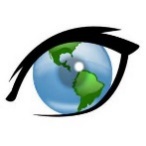 identify a variety of imagery sources and analyse and evaluate image development strategies used by self,peers, and others strategy ( example marketing ) To analyse images (2-D and 3-D) to determine the purposes for which they have been created ( example Logos)develop and make images:- using a combination of image developmenttechniques- using a variety of styles andmovements- (or a series of images) thatrepresent a subject or theme- that solve complex designproblems, considering form andfunction- that deliberately engage more thanone of the sensesuse a variety of materials, technologies, and processes, alone and in combination, to makepersonally meaningful imagesselect materials, technologies, and processes appropriate for a plannedwork